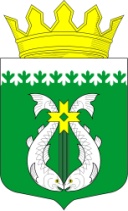 РОССИЙСКАЯ ФЕДЕРАЦИЯРЕСПУБЛИКА КАРЕЛИЯСОВЕТ ДЕПУТАТОВ МУНИЦИПАЛЬНОГО ОБРАЗОВАНИЯ «СУОЯРВСКИЙ РАЙОН»      XLI сессия                                                                                     IV  созыв                                                        РЕШЕНИЕ24 февраля 2022 г.                                                                               № 385О работе административной комиссии МО «Суоярвский район» в 2021 годуЗаслушав информацию о работе административной комиссии МО «Суоярвский район» в 2021 году, Совет депутатов муниципального образования «Суоярвский район» решил:Информацию о работе административной комиссии МО «Суоярвский район» в 2021 году принять к сведению.Административной комиссии осуществлять координацию деятельности должностных лиц, уполномоченных составлять протоколы об административных правонарушениях.Рекомендовать усилить работу уполномоченным должностным лицам поселений Суоярвского района по составлению протоколов по ст.2.14 «Нарушение правил благоустройства» Закона Республики Карелия от 15.05.2008 N 1191-ЗРК «Об административных правонарушениях». Администрации МО «Суоярвский район» обратиться в Государственный комитет Республики Карелия по обеспечению жизнедеятельности и безопасности населения о проведении обучающего семинара для специалистов администрации, уполномоченных на составление административных протоколов, и секретаря административной комиссии по реализации полномочий с учетом требований Федерального закона «О государственном контроле (надзоре) и муниципальном контроле в Российской Федерации» от 31.07.2020 N 248-ФЗ».Председатель Совета депутатов МО «Суоярвский район»,Глава муниципального образования«Суоярвский район»                                                                      Н.В. Васенина О деятельности административной комиссии за  2021 год.Административной комиссией МО «Суоярвский район» (далее - Комиссия) в 2021 году было принято к рассмотрению, и рассмотрено 96 дел об административных правонарушениях, предусмотренных Законом Республики Карелия от 15.05.2008г. № 1191-ЗРК «Об административных правонарушениях» (далее – Закон) (в 2020 году – 135). Количество проводимых заседаний в 2021 году - 19, в прошлом году заседаний было 24.  Основные статьи  Закона, по которым рассматривались материалы, в сравнении с 2020 годом:Можно увидеть, что по статьям 2.1. и 2.14. Закона в сравнении с прошлым годом в 2021 году сотрудниками ОМВД России по Суоярвскому району и должностными лицами администрации МО «Суоярвский район» составлено протоколов меньше, чем в прошлом году. Что касается других статей Закона, то количество протоколов каждый год в основном одинаково. Материалы административных дел в органы прокуратуры и полиции в связи с обнаружением признаков состава уголовного преступления не передавались. Нерассмотренных или отложенных административных дел за отчетный период в комиссии не имеется.От общего числа рассмотренных протоколов, наказания в виде предупреждения вынесено по 60 протоколам. Показатель за 2020 год – 83 протокола. В основном такая мера наказания применяется с профилактической целью, и учитываются смягчающие обстоятельства каждого рассмотренного административного дела.За отсутствием состава либо события правонарушения административной комиссией прекращено 11 дел, за аналогичный период 2020 года – 34 дела.К административной ответственности в виде административного штрафа привлечено 25 лиц из них:По ст.2.1 ЗРК → 15 – 26 000,00руб.;По ст.2.14 ЗРК → 7 – 13 0000,00руб.;По ст.2.15 ЗРК → 1 – 300,00руб.;По ст.2.26 ЗРК → 2 – 6 000,00руб.За аналогичный период прошлого года – 18: по ст.2.1 ЗРК → 14 – 15000,00руб.; по ст.2.14 ЗРК → 2 – 3000,00руб.; по ст.2.15 ЗРК → 2 – 1300,00руб.Общая сумма штрафов, назначенных за отчетный период по делам об административных правонарушениях, составила 162 300,00 рублей, что на 143 000,00 рублей больше по сравнению с предыдущим отчетным периодом.За отчетный период поступили платежи по ранее наложенным административным штрафам на общую сумму 23 983,48 рублей из них:в бюджет Республики Карелия – 12 783,48 рублейв бюджет Администрации МО «Суоярвский район» - 11 200 рублей.За аналогичный период прошлого года – 7 000,00 рублей. В декабре 2021 года юридическим лицом, привлеченным к административной ответственности, в Суоярвский районный суд была подана жалоба на постановление административной комиссии, которая находятся на рассмотрении.В целях повышения эффективности взыскания штрафов, административной комиссией ведется взаимодействие со службой судебных приставов УФССП РК. За отчетный период в службу судебных приставов было направлено 18 постановлений на сумму 21 600 рублей, взыскано в сумме 11 983,51 рублей (за аналогичный период 2020 года направлено 20 постановлений – взыскано 3354,16 руб.).За неуплату административного штрафа в срок, установленный законом,  в соответствии с частью 1 статьи 20.25 Кодекса РФ «Об административных правонарушениях» ответственным секретарем комиссии составлено и направлено на рассмотрение в Мировой суд 18 протоколов об административных правонарушениях. За 2020 год – 8 протоколов. За отчетный период вместе с прошлогодними протоколами взыскано всего 861,88 руб.Административной комиссией 27 мая 2021 года была организована, и проведена учеба Глав сельских поселений. В помощь подготовлены методические рекомендации  по составлению протоколов об административном правонарушении. Хотелось бы отметить неудовлетворительную работу специалистов поселений, на которых возложены полномочия по составлению протоколов об административных правонарушениях в соответствии с п. «г» ч.1 ст.7.4. Закона РК от 15.05.2008 № 1191-ЗРК «Об административных правонарушениях».Полномочия административной комиссии используются не в полной мере, так как на рассмотрение поступает ограниченный перечень материалов об административных правонарушениях. То есть, по Закону РК «Об административных правонарушениях» можно составить протоколов по 7 статьям, в нашем случае составляется по 4 статьям. Информация о деятельности административной комиссии МО «Суоярвский район» своевременно размещается на сайте администрации района и социальных сетях.С учетом вышеизложенного, в целях повышения эффективности работы административной комиссии предлагаю следующее:Осуществлять координацию деятельности должностных лиц, уполномоченных составлять протоколы об административных правонарушениях;По составлению протоколов ст.2.14 ЗРК об АП «Нарушение правил благоустройства» рекомендуется усилить работу уполномоченным должностным лицам поселений Суоярвского района.    2020  2020 2021ст. 2.1. ЗРК об АП «Совершение действий, нарушающих тишину и покой граждан»544646ст. 2.15. ЗРК об АП «Отправление естественных надобностей в не предназначенных для этого общественных местах»233ст.2.14. ЗРК об АП «Нарушение правил благоустройства»794545ст.2.26. ЗРК об АП «Размещение нестационарных торговых объектов с нарушением схемы размещения нестационарных торговых объектов»022